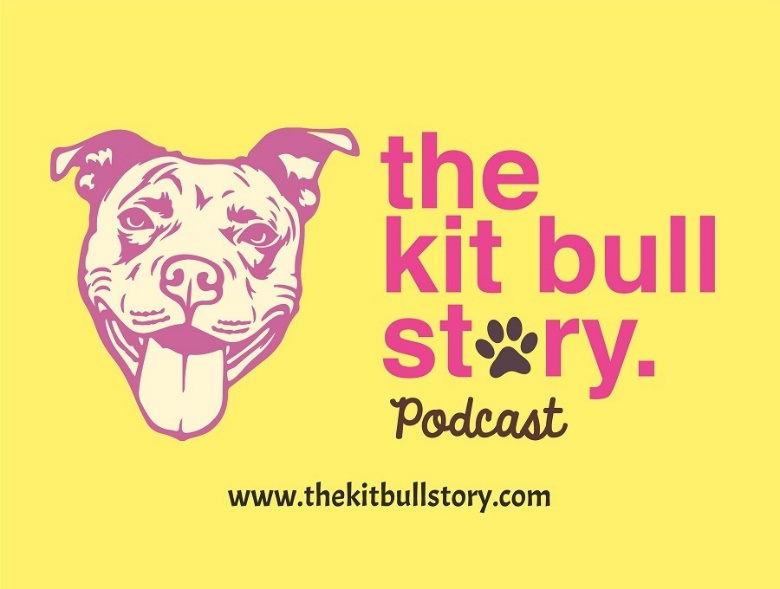 SCHOOL CURRICULUMSynopsis for Teachers- Episode 26: Unfriendly Neighbors - Embracing Empathy and Understanding for Stray CatsIn Episode 26 "Unfriendly Neighbors," students are taken on a thought-provoking journey alongside Scat the cat as he shares his experiences of life on the streets with Kit. This episode delves into the challenges faced by stray cats, shedding light on their struggles, and teaching valuable lessons of empathy and compassion.Scat opens up to Kit about the ups and downs of being a stray cat, including encounters with both kind-hearted individuals and less friendly neighbors. As students listen to Scat's stories, they'll gain insight into the daily realities of stray animals, developing a deeper understanding of the difficulties they confront in their search for food, shelter, and companionship.Throughout this engaging episode, students will:Learn about the realities of stray animals and the complexities they navigate.Explore the concept of empathy by putting themselves in the paws of a stray cat.Reflect on the importance of kindness and consideration in their interactions with animals and people.By delving into the tales shared by Kit and Scat, students will be inspired to embrace empathy, extend acts of kindness, and foster a greater sense of understanding for the challenges faced by stray animals and the broader concept of empathy in their daily lives. This episode provides a platform for meaningful discussions, encouraging students to reflect on their own actions and contribute positively to their community.Synopsis for Children-Episode 26: Unfriendly Neighbors - Scat's Stray Cat StoriesIn this exciting episode of "The Kit Bull Story," called "Unfriendly Neighbors," Scat the cat talks to Kit about his life as a stray cat on the streets. Scat shares the good things and the tough challenges he faces, like dealing with different kinds of neighbors, some friendly and some not so nice.As you listen, you'll get to know Scat and his experiences, and you'll learn about how animals like stray cats can have a hard time finding food, staying warm, and making friends. You'll also discover the importance of being kind and understanding, not just to animals, but to everyone around you. So, join Kit and Scat on this adventure and find out what it's like to walk in a stray cat's paws!Curriculum: Learning from Episode 26 of The Kit Bull Story Podcast - Unfriendly NeighborsAge Group: 7and upObjective: The goal of this curriculum is to help children learn valuable life lessons about empathy, understanding, and dealing with difficult situations through the themes explored in Episode 26 of "The Kit Bull Story Podcast."Duration: Approximately 2-3 class periodsLesson 1: Understanding StrugglesObjective: To help students understand the challenges faced by stray cats and how difficult situations can impact them.Play Episode 26 of "The Kit Bull Story Podcast," "Unfriendly Neighbors," to the class.Discuss the key points of the episode:Scat opens up to Kit about the challenges of being a stray cat.The ups and downs of dealing with unfriendly neighbors.How cold and unfriendly people affect a cat's life on the streets.Activity: Empathy JournalHave students imagine being in Scat's or any cat’s paws and write a journal entry describing a day in the life of a stray cat.Encourage students to think about the challenges Scat faces and how they might feel in similar situations.Lesson 2: Empathy and KindnessObjective: To teach students the importance of empathy and how showing kindness can make a positive impact.Discuss the meaning of empathy and why it's important to understand and care about the feelings of animals and people.Brainstorm ways students can show empathy and kindness toward animals or strays in their daily lives.Activity: Kindness CardsWith pets and animals in mind have students create "kindness cards" with uplifting messages and drawings.Encourage them to distribute these cards to classmates, family members, or friends to spread positivity.Lesson 3: Dealing with Difficult PeopleObjective: To help students develop strategies for dealing with challenging situations and people.Discuss Scat's experiences with unfriendly neighbors and how it affects his well-being.Brainstorm ways to handle situations where people are unkind or unfriendly toward strays.Activity: Stray Cat Role-Play ScenariosPair up students, with one being a stray cat and the other an unfriendly neighbor or challenge.Give pairs different street scenarios for the stray cat to face.Role-play the interactions, focusing on using empathy and kindness.Discuss how empathy and kindness can improve tough situations for stray cats.Share experiences and strategies as a class, highlighting the importance of understanding street life challenges.Homework Assignment: Acts of Kindness for Stray Cats and AnimalsTask students with performing a compassionate deed for a stray cat, a dog, bird or nature beyond the classroom.Request them to reflect on their actions and recount their stories during the next class.Wrap-Up: Sharing Animal Kindness TalesObjective: Strengthen empathy, kindness, and positive behavior.Encourage students to share their acts of kindness involving animals, along with their feelings.Facilitate a conversation on how these small acts create a positive influence on animals and the surrounding environment.By engaging students with the themes from Episode 26 of "The Kit Bull Story Podcast," this curriculum aims to cultivate empathy, kindness, and effective ways to deal with challenging situations, helping children become more compassionate and understanding individuals.